Підстава: пункт 4-1 постанови Кабінету Міністрів України від 11 жовтня 2016 року № 710 «Про ефективне використання державних коштів» Обґрунтування на виконання вимог Постанови КМУ від 11.10.2016 № 710:Враховуючи зазначене, замовник прийняв рішення стосовно застосування таких технічних та якісних характеристик предмета закупівлі:специфікація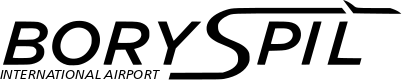 ДЕРЖАВНЕ ПІДПРИЄМСТВО«МІЖНАРОДНИЙ АЕРОПОРТ «БОРИСПІЛЬ» 08300, Україна, Київська обл., Бориспільський район, село Гора, вулиця Бориспіль -7, код 20572069, юридична особа/ суб'єкт господарювання, який здійснює діяльність в окремих сферах господарювання, зазначених у п. 4 ч.1 ст. 2 Закону України «Про публічні закупівлі»Обґрунтування технічних та якісних характеристик предмета закупівлі та очікуваної вартості предмета закупівліОбґрунтування технічних та якісних характеристик предмета закупівлі та очікуваної вартості предмета закупівліПункт КошторисуНазва предмета закупівлі із зазначенням коду за Єдиним закупівельним словникомОчікувана вартість предмета закупівлі згідно річного плану закупівельОчікувана вартість предмета закупівлі згідно ОГОЛОШЕННЯ про проведення відкритих торгівІдентифікатор процедури закупівліп. 20.07 (2023) Обов’язкове страхування цивільної відповідальності  громадян України, що мають у власності чи іншому законному володінні зброю, за шкоду, яка може бути заподіяна третій особі або її майну внаслідок володіння, зберігання чи використання цієї зброї, код ДК 021:2015 - 66510000-8 - Страхові послуги 1 122,00 грн. з ПДВ1 122,00грн. без ПДВ UA-2023-02-14-012738-a1Обґрунтування технічних та якісних характеристик предмета закупівліТехнічні та якісні характеристики предмету закупівлі визначені Законом України від 07.03.1996 року №85/89-ВР «Про страхування» та Постановою Кабінету Міністрів України від 29 березня 2002 №402 «Про затвердження Порядку і правил проведення обов’язкового страхування цивільної відповідальності громадян України, що мають у власності чи іншому законному володінні зброю, за шкоду, яка може бути заподіяна третій особі або її майну внаслідок володіння, зберігання чи використання цієї зброї. 2Обґрунтування очікуваної вартості предмета закупівліВизначення очікуваної вартості здійснено на підставі Положення про порядок визначення очікуваної вартості предмета закупівлі, затвердженого наказом Генерального директора від 17.05.2022 №50-06-1, методом розрахунку очікуваної товарів/послуг, щодо яких проводиться державне регулювання цін і тарифів.Страховий тариф визначається відповідно до типового договору обов’язкового страхування цивільної відповідальності громадян України, що мають у власності чи іншому законному володінні зброю, за шкоду, яка може бути заподіяна третій особі або її майну внаслідок володіння, зберігання чи використання цієї зброї, затвердженого Постановою Кабінету Міністрів України від 29 березня 2002 року №402 п1.5. Страховий тариф за цим договором визначається виходячи з розміру одного неоподатковуваного мінімуму доходів громадян і становить 17 (сімнадцять) гривень.Розрахунок страхового тарифу (загального):Страховий тариф (загальний) = кількість працівників *неоподатковуваний мінімум доходів громадян (НМДГ)*кількість років (22*17*3=1122,00)№ п/пНайменування ПослугиОд.вим.К-стьТехнічні та якісні характеристики предмета закупівлі1Обов’язкове страхування цивільної відповідальності громадян України, що мають у власності чи іншому законному володінні зброю, за шкоду, яка може бути заподіяна третій особі або її майну внаслідок володіння, зберігання чи використання цієї зброїпослуга1Закон України від 07.03.1996 року №85/96-ВР «Про страхування» та Постанова Кабінету Міністрів України від 29 березня 2002 року №402 «Про затвердження Порядку і правил проведення обов’язкового страхування цивільної відповідальності громадян України, що мають у власності чи іншому законному володінні зброю, за шкоду, яка може бути заподіяна третій особі або її майну внаслідок володіння, зберігання чи використання цієї зброї». Кількість працівників відділу ВОХР САБ ДП «МА Бориспіль», що підлягають страхуванню - 22 особи 